             Уважаемые родители!Вам предлагаются игры, которые помогут Вашему Ребёнку подружиться со словом, научат рассказывать, отыскивать интересные слова, а в итоге сделать речь Вашего Ребёнка богаче и разнообразнее.Эти игры могут быть интересны и полезны всем членам семьи, В них можно играть в выходные дни, праздники, в будние дни вечерами, когда взрослые и дети собираются вместе после очередного рабочего дня.Во время игры со словом учитывайте настроение Ребёнка, его возможности и способности.Играйте с Ребёнком на равных, поощряйте его ответы, радуйтесь успехам и маленьким победам!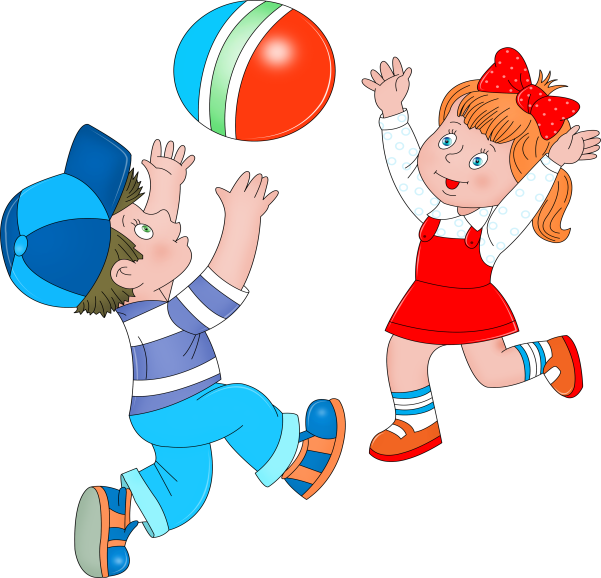 Факторы успешного речевого развития детей.                                                       (Памятка для родителей).□	Эмоциональное общение с ребёнком с момента рождения;□	Создание условий для общения с другими детьми;□	Речь взрослого - пример для подражания;□	Развитие мелкой моторики руки, так как это ведёт к развитию речи;□	Совместные игры взрослого и ребёнка;□	Чтение художественной литературы, разучивание стихов;□	Удовлетворение любознательности ребёнка, ответы на все «почему»;□	Совместные выезды на природу, экскурсии, посещение музеев;□	Рассказывание стихов руками. 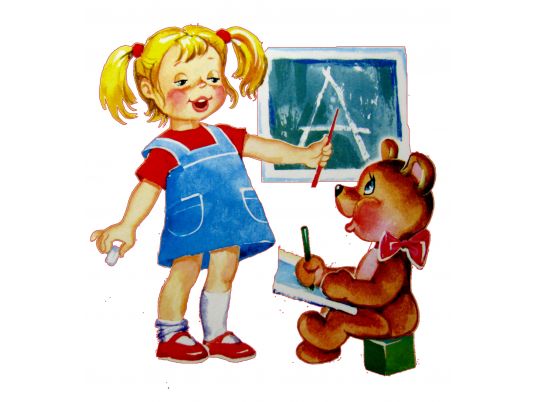 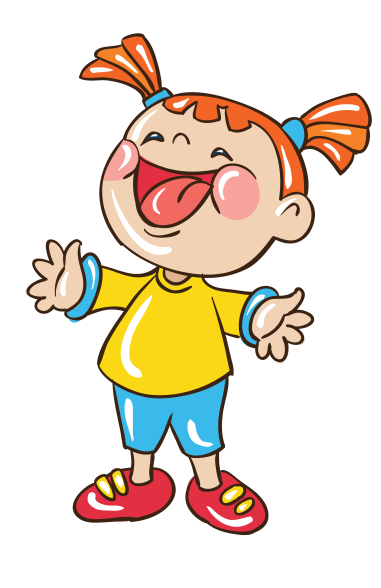 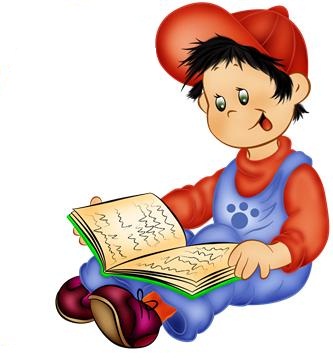   •                                                       Игра «Дразнилка»На столе разложены картинки с отгадками. Вам надо дать им шуточные имена-дразнилки, не произнося настоящих названий картинок.Смотрелки, плакалки, моргалки, подмигивалки и др. (глаза)Каталка, возилка, скакалка, ржалка и др. (лошадь)Забивалка, ударялка, стучалка. (молоток)Разгадав загадку, игрокам надо как можно скорее поставить пальчики на соответствующую картинку. Во время игры можно поменяться ролями: дети сами придумывают и загадывают загадки, а родители должны отгадать, о чем идет речь.в разных ситуациях придумывал разные варианты действий с одним и тем же предметом.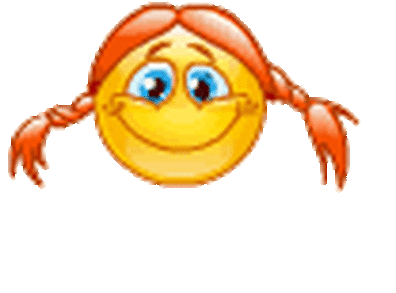 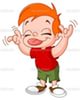 .                     Игра «Я еду в деревню».                     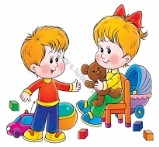 На столе набор предметных картинок, которые складываются стопкой изображением вниз. Ребенок объявляет: «Я еду в деревню и беру с собой...» и вытаскивает из стопки любую картинку. Далее он должен объяснить, зачем ему данный объект в деревне. Конечный пункт путешествия периодически меняется: в деревню, в гости к обезьянкам, на северный полюс, на море и т.д..                                  Игра «По кругу».                                   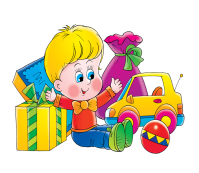 Дети сидят вокруг стола. В руках родителей стопка перевёрнутых карточек, на которых изображены картинки. Ребенок берет из этой стопки любую карточку, например с изображением лисы и придумывает какое-нибудь словосочетание (лиса хитрая). Картинка передвигается к следующему игроку, который дополняет  определением и т.д. Игрок, назвавший последнее словосочетание, оставляет картинку у себя и получает право взять из стопки следующую картинку. Победителем становится обладатель наибольшего количества картинок..                     Игра «Шкатулка со сказками».На столе находится коробка с 8-10 любыми игрушками. Мама предлагает взять любую игрушку из коробки. Надо придумать, кем или чем будет этот предмет в сказке. После того, как первый играющий сказал несколько предложений, следующий вынимает другой предмет и продолжает рассказ. Когда история закончена, предметы собирают вместе и начинают придумывать новую историю. Важно, чтобы каждый раз получалась законченная история, а ребенок про один и тот же кружок в разных ситуациях придумывал разные варианты ответов.       Памятка для родителей «Меню красивой речи».Очень часто ребенок не может правильно произнести звук из-за слабых мышц губ, щек и языка. Еще до начала занятий с логопедом можно развивать эти мышцы, не прибегая к специальным упражнениям. Что нужно делать:- жевать мясо (а не только сосиски и котлеты);-жевать сырые овощи (редис, морковь, репа);-лизать языком с блюдца варенье, сметану, йогурт – для    распластывания языка; -чистить зубы и десны; полоскать рот; -жевать боковыми зубами; сосать сухарики из хлеба; лизать эскимо.Следуя этим несложным рекомендациям, вы сделаете первый шаг на пути к правильной речи вашего ребенка.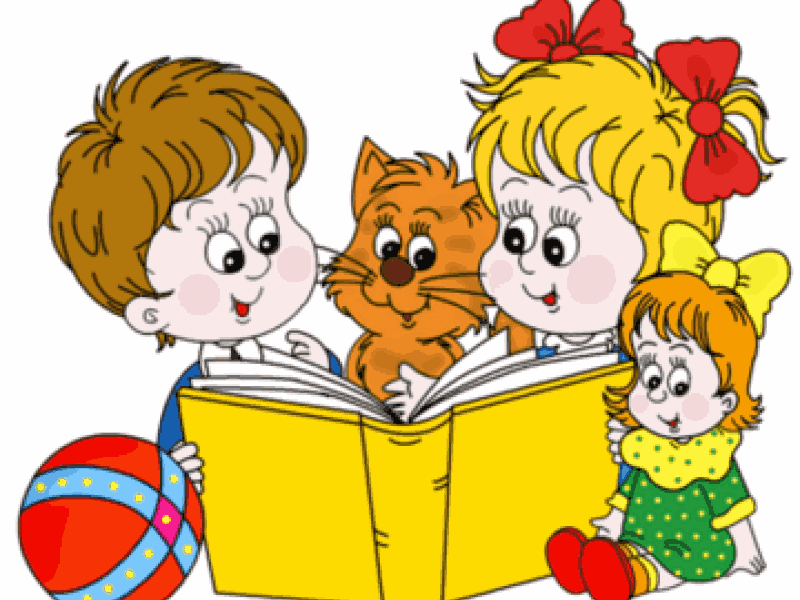 